.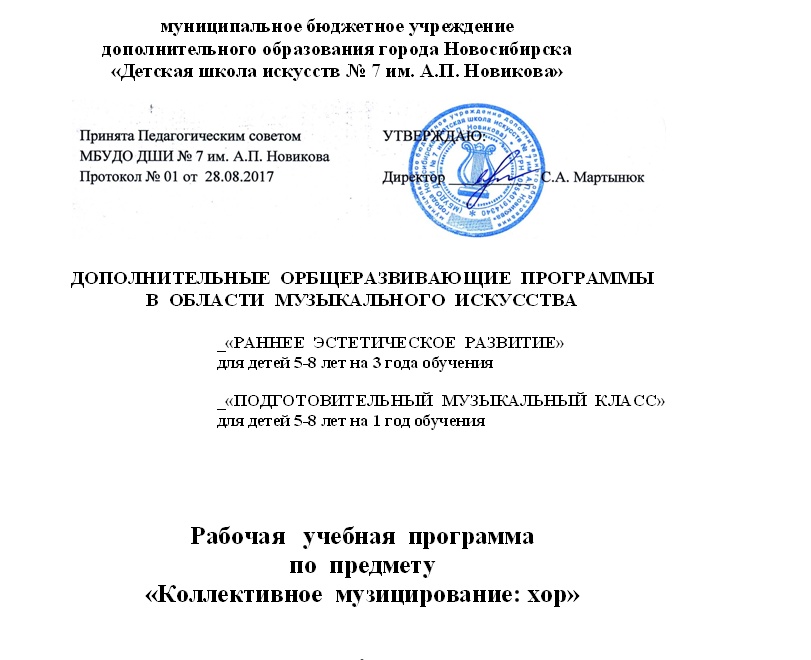 Структура  программы  учебного  предметаI.  Пояснительная  записка  ………………………………………………..	41.  Характеристика  учебного  предмета,  его  место  и  роль      в  образовательном  процессе  ………………………………………………	32.  Срок  реализации  учебного  предмета  …………………………………....	33.  Форма  проведения  учебных  аудиторных  занятий  ….……………	.....	34.  Объем  учебного  времени  на  реализацию  учебного  предмета  …....	35.  Цель  и  задачи  учебного  предмета  ………………………………………	46.  Методы  обучения  ……………………..………………………………………	47.  Материально-технические  условия  реализации  учебного  предмета	4II.  Содержание  учебного  предмета.   Основные  требования.............	5 Младший  хор1.1.  Основные  вокально-хоровые  навыки…………………………………………	51.2.  Примерный  репертуарный  список  для  младшего  хора  …………...….	71.3.  Примерная  программа  для  отчетного  концерта  ………………………	81.4.  Требования  к  контрольным  урокам  младшего  хора  ……..……………	8III.  Требования  к  уровню  подготовки  учащихся  ………………..…	9IV.  Формы  и  методы  контроля,  система  оценок  ………………….	91.  Аттестация:    цели,  виды,  форма,  содержание  ….….……………….	92.  Критерии  оценок  ………………………………………………………………	9V.  Методическое  обеспечение  учебного  процесса  ……………………	10      Методические  рекомендации  педагогическим  работникам  ..………	10VI.  Списки  рекомендуемой  нотной  и  методической  литературы  	11-  Список  рекомендуемых  нотных  сборников  ………………………………….	11-  Список  рекомендуемой  методической  литературы  ………………………	12ПОЯСНИТЕЛЬНАЯ  ЗАПИСКАХарактеристика  учебного  предмета,  его  место  и  роль  в  образовательном  процессеПрограмма  учебного  предмета  «Коллективное  музицирование:    хор»  разработана  на  основе  «Рекомендаций  по  организации  образовательной  и  методической  деятельности  при  реализации  общеобразовательных  программ  в  области  искусств»,  направленных  письмом  Министерства  культуры  РФ  (от  21.11.2013  №191-01-39/06-ГИ),  опыта  профессионально-педагогической  работы  на  музыкальном  отделении  ДШИ  и  методической  литературы. Программа  учебного  предмета  «Коллективное  музицирование:    хор»  предназначена  для  детей,  проходящих  обучение  по  дополнительным  общеразвивающим  программам  «Раннее  эстетическое  развитие» и «Подготовительный  музыкальный  класс».Хоровое  исполнительство –  один  из  наиболее  сложных  и  значимых  видов  коллективного  музицирования.  Согласно  утвержденным  учебным  планам  «Коллективное  музицирование:    хор»  является  предметом  обязательной  части  ДОП  и  занимает  особое  место  в  развитии  юных  музыкантов.Учебный  предмет  «Коллективное  музицирование:    хор»  направлен  на  приобретение  детьми  знаний,  умений  и  навыков  в  области  хорового  пения,  на  эстетическое  воспитание  и  художественное  образование,  духовно-нравственное  развитие  учащихся,  на  овладение  ими  духовными  и  культурными  ценностями  народов  мира  и  Российской  Федерации.Срок  реализации  учебного  предмета  «Хор»Срок реализации предмета по ДОП «Раннее эстетическое  развитие»  для детей, поступивших в ДШИ в возрасте от 5 лет 8 месяцев, составляет 3 года.Срок реализации предмета по ДОП «Подготовительный  музыкальный  класс»  для детей, поступивших в ДШИ в возрасте от 5 лет 8 месяцев, составляет 1 год.3.  Форма  проведения  учебных  аудиторных  занятийФорма  проведения  учебных  аудиторных  занятий  -  групповая  (от  11  человек)  или  мелкогрупповая  (от  4  до  10  человек).На  определенных  этапах  разучивания  репертуара  возможны  различные  формы  занятий.  Хор  может  быть  поделен  на  группы  по  партиям,  что  дает  возможность  более  продуктивно  прорабатывать  хоровые  партии,  а  также  уделять  внимание  индивидуальному  развитию  каждого  ребенка.4.  Объем  учебного  времени  на  реализацию  учебного  предмета Занятия  по  хору продолжительностью  25-30  минут  (1  академический  час  в  соответствии  с  возрастными  нормативами)  проводятся  1  раз  в  неделю. По  учебному  плану  ДОП «Раннее эстетическое  развитие»  на  реализацию  учебного  предмета  предусмотрено 33  часа  в  год, 99 часов на полный  курс.  По  учебному  плану  ДОП «Подготовительный  музыкальный  класс»  на  реализацию  учебного  предмета  предусмотрено 33  часа  в  год.  5.  Цель  и  задачи  учебного  предмета  Цель:    развитие  музыкально-творческих  способностей  учащихся  на  основе  освоения  знаний,  умений  и  навыков  в  области  хорового  пения.  Задачи:  развитие  интереса  к  классической  музыке  и  музыкальному  творчеству;развитие  музыкальных  способностей:    слуха,  ритма,  памяти,  музыкальности  и  артистизма;формирование  умений  и  навыков  хорового  исполнительства;обучение  навыкам  самостоятельной  работы  с  музыкальным  материалом  и  чтению  нот  с  листа;приобретение  обучающимися  опыта  творческой  деятельности  и  публичных  выступлений;формирование  у  наиболее  одаренных  выпускников  мотивации  к  продолжению  профессионального  обучения  в  образовательных  учреждениях  среднего  профессионального  образования.6.  Методы  обученияДля  достижения  поставленной  цели  и  реализации  задач  предмета  используются  следующие  методы  обучения:  словесный  (объяснение,  разбор,  анализ  музыкального  материала);наглядный  (показ,  демонстрация  отдельных  частей  и  всего  произведения);практический  (воспроизводящие  и  творческие  упражнения,  деление  целого  произведения  на  более  мелкие  части  для  подробной  проработки  и  последующая  организация  целого,  репетиционные  занятия);прослушивание  записей  выдающихся  хоровых  коллективов  и  посещение  концертов  для  повышения  общего  уровня  развития  обучающихся;применение  индивидуального  подхода  к  каждому  ученику  с  учетом  возрастных  особенностей,  работоспособности  и  уровня  подготовки.Предложенные  методы  работы  с  хоровым  коллективом  являются  наиболее  продуктивными  при  реализации  поставленных  целей  и  задач  учебного  предмета  и  основаны  на  проверенных  методиках  и  сложившихся  традициях  хорового  исполнительства.7.  Материально-технических  условия  реализации  учебного  предметаДля  реализации  программы  учебного  предмета  «Коллективное  музицирование:    хор»  в  ДШИ  имеется  необходимая  материально-техническая  база,  которая  включает:  учебную  аудиторию,  оборудованную  необходимой  мебелью,  фортепиано,  звуковоспроизводящей  аппаратурой.  концертный  зал  с  роялем,  звукотехническим  оборудованием,  мультимедийной  техникой.Все  учащиеся  ДШИ  обеспечены  доступом  к  фондам  библиотеки.В  ДШИ  созданы  условия  для  содержания,  своевременного  обслуживания  и  ремонта  музыкальных  инструментов  и  помещений.  Материально-техническая  база  ДШИ  соответствует  санитарным  и  противопожарным  нормам,  нормам  охраны  труда.  II.  СОДЕРЖАНИЕ  УЧЕБНОГО  ПРЕДМЕТА.ОСНОВНЫЕ  ТРЕБОВАНИЯ  Младший  хорВ  течение  каждого  учебного  года  планируется  ряд  творческих  показов:    открытые  репетиции  для  родителей  и  преподавателей,  отчетные  концерты,  праздничные  мероприятия  участие  в  смотрах,  фестивалях,  и  др.За  каждый  учебный  год  должно  быть  пройдено  примерно  10-12  произведений.1.1.  Основные  вокально-хоровые  навыкиНачальные  вокально-хоровые  навыки.  Осанка  певца  в  хоре,  свободное  положение  корпуса,  мышц  шеи,  головы  и  спины.  Навыки  пения  сидя  и  стоя.Певческое  дыхание:    прием  костно-абдоминального  дыхания.  Одновременный  вдох  и  начало  пения.  Смена  дыхания  в  процессе  пения.  Различный  характер  дыхания  в  зависимости  от  темпа  и  стиля  исполняемого  сочинения.  Цезуры.  Первоначальная  работа  над  цепным  дыханием.  Дыхательные  упражнения  перед  началом  пения.  Начало  звука.  Дыхание  перед  началом  пения.  Одновременный  вдох  и  начало  пения.  Различный  характер  дыхания  перед  началом  пения  в  зависимости  от  характера  и  темпа  исполняемого  произведения.  Смена  дыхания  в  процессе  пения;  различные  его  приемы  (короткое  и  активное  в  быстрых  произведениях,  более  спокойное,  но  также  активное  -  в  медленных).Интонационные  навыки:    работа  над  унисоном  в  хоре  в  произведениях  с  сопровождением.  Вокально-интонационные  упражнения  на  развитие  унисона  в  хоре.  Точное  интонирование  диатонических  ступеней  лада.Чистое  интонирование  ступеней  мажорного  и  минорного  лада.  Особенности  исполнения  восходящих  и  нисходящих  попевок.  Развитие  начальных  навыков  «слушания  себя  со  стороны».  Устойчивое  интонирование  одноголосных  мелодий  при  сложном  аккомпанементе.  Работа  над  координацией  слуха  и  голоса.  Исполнение  произведений  в  удобной  тесситуре  и  ограниченном  диапазоне.Развитие  диапазона:    головное  резонирование.Звуковедение:    Естественный,  свободный  звук  без  крика  и  напряжения  (форсировки).  Преимущественно  мягкая  атака  звука.  Округление  гласных,  способы  их  формирования  в  различных  регистрах.  приемы  пения  legato.  Мягкая  атака  звука  в  нюансах  mp  и  mf,  работа  над  legato,  знакомство  с  nonlegato).Навыки  legato  (распевание  слогов)  и  других  штрихов.  Совершенствование  активного  дыхания  на  nonlegato  и  staccato  в  вокальных  упражнениях,  попевках.  Пропевание  отдельных  музыкальных  фраз  на  «legato»  и  «nonlegato»,  стремление  к  напевному  звуку,  кантилене.Развитие  музыкального  слуха  учащихся.  Работа  над  унисоном  и  единой  манерой  пения.  Чистое  и  выразительное  интонирование  диатонических  ступеней  лада.  Умение  хорошо  слышать  себя  и  соседа-певца,  игра  «эхо»;  чередование  по  фразам  пения  вслух  и  «про  себя»;  «передача  фразы»  -  исполнение  мелодии  целиком  по  очереди  группами  хора.  Знакомство  с  навыками  «цепного  дыхания»  (пение  выдержанного  звука  в  конце  произведения)  и  ощущением  фразировки,  как  структурной  ячейки  музыкальной  формы  –  основополагающим  моментом  в  начальном  обучении  пению.  Распределение  дыхания  по  продолжительным  музыкальным  фразам  –  по  принципу  «как  можно  раньше  учить  «цепному  дыханию».  Ансамбль:    Воспитание  навыков  понимания  дирижерского  жеста,  навыков  слушания  других  певцов  в  хоре  в  процессе  исполнения.  Выработка  активного  унисона,  ритмической  устойчивости  в  умеренных  темпах  при  соотношении  простейших  длительностей,  соблюдение  динамической  ровности  при  произнесении  текста.  Постепенное  расширение  задач:    интонирование  произведений  в  различных  видах  мажора  и  минора,  ритмической  устойчивости  в  более  быстрых  и  медленных  темпах  с  более  сложным  ритмическим  рисунком.Устойчивое  интонирование  одноголосной  партии  при  сложном  аккомпанементе.  Навыки  пения  двухголосия  с  аккомпанементом.  Пение  несложных  двухголосых  песен  без  сопровождения.Дикция:    свободная  работа  артикуляционного  аппарата  детей,  работа  над  округлением  гласных,  одновременное  произнесение  согласных  в  процессе  пения.  Развитие  дикционных  навыков.  Гласные  и  согласные,  их  роль  в  пении.  Взаимоотношение  гласных  и  согласных  в  пении.  Отнесение  внутри  слова  согласных  к  последующему  слогу.  Пение  скороговорок.  Гласные  и  согласные,  их  роль  в  пении.  Взаимоотношение  гласных  и  согласных.  Отнесение  внутри  слова  согласных  к  последующему  слогу.  Соблюдение  динамической  ровности  при  произнесении  текста.Метроритм:  выработка  ритмической  устойчивости  при  исполнении  произведений  с  простым  ритмом,  ощущение  ритмической  пульсации  в  произведениях,  определение  сильной  доли. Использование  при  работе  с  хором  особых  ритмических  фигур  -  пунктирного  ритма,  синкопы.Развитие  ритмического  мышления.  Простукивание  ритма  и  пульса  произведения,  пропевание  по  фразам.  На  примере  распевания  знакомство  с  ровным  ритмом,  пунктирным  ритмом  и  синкопой.  Пауза.  Пение  по  слогам  попевок  с  вслушиванием  в  паузы  между  слогами.  Цезура.  Фермата.  Пение  выдержанного  звука  в  конце  произведения,  в  конце  отдельных  частей.Исполнительские  задачи:  развитие  выразительности  исполнения,  начальная  работа  над  музыкальной  фразой.  Работа  над  нюансами  в  произведениях.  Осмысленное  артистическое  исполнение  программы.Анализ  словесного  текста  и  его  содержания.  Грамотное  чтение  нотного  текста  по  партиям  и  партитурам.  Разбор  тонального  плана,  ладовой  структуры,  гармонической  канвы  произведения.  Членение  на  периоды,  предложения,  фразы,  мотивы.  Определение  формы.  Фразировка,  вытекающая  из  музыкального  и  текстового  содержания.  Виды  динамики.  Многообразие  агогических  возможностей  исполнения:    пение  в  строго  размеренном  темпе,  сопоставление  двух  темпов,  замедление  в  конце  произведения,  замедление  и  ускорение  в  середине  произведения,  различные  виды  фермат.Понятие  и  понимание  дирижерских  жестов.  Указания  дирижера:    «внимание»,  «дыхание»,  «начало»,  «окончание»;  понимание  начальных  основ,  на  которых  базируется  дальнейшее  обучение  учащихся.Понятия:    куплет,  фраза,  мотив,  цезура1.2.Примерный  репертуарный  список  для  младшего  хораАнглийская  народная  песня,  обр.  А.  Моффита  «Про  котят»Аренский  А.  «Комар  один,  задумавшись»,  «Птичка  летит,  летает»,  «Спи  дитя  мое,  усни»Аренский  А.,  сл.  А .  Майкова  «Расскажи,  мотылек»Барток  Б.  «Лиса»Белорусская  народная  песня  «Сел  комарик  на  дубочек»  (обр.  С.  Полонского)Бетховен  Л.  «Малиновка»,  «Весною»,  «Край  родной»,  «Походная  песня»Брамс  И.  «Колыбельная»Вебер  К.  «Вечерняя  песня»  (обр.  В.  Попова)Гайдн  Й.  «Мы  дружим  с  музыкой»Глинка  М.  «Ложится  в  поле  мрак  ночной»  (из  оперы  «Руслан  и  Людмила»)Гречанинов  А.  «Призыв  весны»,  «Дон-дон»,  «Маки-маковочки»Григ  Э.  «Детская  песенка»Долуханян  А.  «Прилетайте  птицы»Ипполитов-Иванов  М.  «Коза  и  детки»,  «Ноктюрн»Калинников  В.  «Весна»,  «Тень-тень»,  «Киска»Калныньш  А.  «Музыка»Компанеец  З.,  сл.  В.  Семернина  «Первые  ноты»Красев  М.  Заключительный  хор  из  оперы  «Муха-Цокотуха»Кюи  Ц.  «Майский  день»,  «Белка»Литовская  народная  песня  «Солнышко  вставало»Лядов  А.  «Колыбельная»,  «Окликание  дождя»,  «Зайчик»(сл.Народные)Мендельсон  Ф.  «Воскресный  день»Морозов  И.  «Про  сверчка»Немецкая  народная  песня«Весна»,  обр.  В.КаратыгинаНисс  С.  «Сон»Парцхаладзе  М.  «Здравствуй,  школа»,  «Наш  край»,  «Весна»,  «Кукла»,  «Конь  вороной»Подгайц  Е.  «Goodnight»,  «Облака»Попатенко  Т.  «Горный  ветер»Потоловский  Н.  «Восход  солнца»Римский-Корсаков  Н.  «Белка»  (из  оперы  «Сказка  о  царе  Салтане»)Русские  народные  песни:  «В  темном  лесе»  в  обр.  В.  Кикты;  «Речка»  в  обр.  П.  Чайковского;  «Как  на  тоненький  ледок»  в  обр.  М.  Иорданского,  «Ходила  младешенька»  и  «Здравствуй,  гостья-зима»  в  обр.  Н.Римского-Корсакова.Семенов  В.,  сл.Л.Дымовой  «Если  снег  идет»Струве  Г.,  сл.  Н.  Соловьёвой  «Моя  Россия»Хиндемит  П.Детская  опера  –  игра  «Мы  строим  город»:    №1Чайковский  П.  «Мой  садик»,  «Осень»,  «Хор  мальчиков»  (из  оперы  «Пиковая  дама»),  «Песня  о  счастье»  (из  оперы  «Орлеанская  дева»,  обр.  В.  Соколова)Чесноков  П.  «Нюта-плакса»Шаинский  В.  «Мир  похож  на  цветной  луг»Шуман  Р.  «Домик  у  моря»1.3.  Примерная  программа  для  отчетного  концерта  младшего  хораАренский  А..  «Комар»Кабалевский  Д.  «Подснежник»Компанеец  З.  «Встало  солнце»Русская  народная  песня  «Как  на  речке,  на  лужочке»Бетховен  Л.  «Край  родной»Гречанинов  А.  «Дон-дон»Полонский  С.  «Сел  комарик  на  дубочек»Итальянская  народная  песня  «Макароны»  (обр.  В.  Сибирского)Гайдн  Й.  «Пастух»Гречанинов  А.  «Призыв  весны»Дунаевский  И.  «Спой  нам,  ветер»Украинская  народная  песня  «Козел  и  коза»  (обр.  В.  Соколова)1.4.Требования  к  контрольным  урокам  младшего  хораПромежуточная  аттестация  проводится  в  конце  каждого  учебного  года  в  виде  контрольного  урока.  Преподавателю  необходимо  руководствоваться  оценкой  индивидуального  овладения  вокально-хоровыми  навыками  каждого  ребенка  на  данном  этапе,  в  том  числе:  основные  навыки  певческой  установки  -  пение  сидя  и  стоя;овладение  первичными  навыками  интонирования;начальное  овладение  цепным  дыханием;начальное  использование  звуковедения  legato.При  переходе  учащихся  из  младшего  в  старший  хор  преподаватель  на  контрольном  уроке  в  индивидуальной  форме  определяет  готовность  каждого  ребенка  петь  в  старшем  хоре.  Основными  критериями  перевода  учащегося  на  следующую  ступень  являются:  1.Единство  звукообразования.2.Овладение  «высокой  вокальной  позицией».3.Умение  свободно  петь  двухголосные  произведения.4.Овладение  навыками  интонирования  произведений  без  сопровождения.5.Сформированное  пение  legato  и  nonlegato.6.Развитая  певческая  дикция.7.Расширение  диапазона  голоса.III.  ТРЕБОВАНИЯ  К  УРОВНЮ  ПОДГОТОВКИ  ОБУЧАЮЩИХСЯРезультатом  освоения  программы  учебного  предмета  «Хоровой  класс»,  являются  следующие  знания,  умения,  навыки:  знание  начальных  основ  хорового  пения,  начальные умения  передавать  образ  музыкального  произведения  с  помощью  органического  сочетания  слова  и  музыки;навыки  коллективного  хорового    творчества,  в  том  числе  отражающие  взаимоотношения  между  солистом  и  хоровым  коллективом;  наличие  практических  навыков  исполнения  партий  в  составе  вокального  ансамбля  и  хорового  коллектива.  IV.ФОРМЫ  И  МЕТОДЫ  КОНТРОЛЯ,  СИСТЕМА  ОЦЕНОК1.  Аттестация:    цели,  виды,  форма,  содержаниеВ  программе  обучения  младшего  и  среднего  хоров  используются  две  основных  формы  контроля  успеваемости  –  текущая  и  промежуточная.Методы  текущего  контроля:  -  оценка  за  работу  в  классе;-  контрольный  урок  в  конце  каждой  четверти.Виды  промежуточного  контроля:  контрольный  урок  в  конце  каждого  полугодия.При  оценке  учащегося  учитывается  его  работа  на  уроке,  уровень  развития  вокально-интонационных и  хоровых  навыков, а  а   также  участие  в  выступлениях  хорового  коллектива.  Повседневно  оценивая  каждого  ученика,  педагог,  опираясь  на  ранее  выявленный  им  уровень  подготовленности  каждого  ребенка,  прежде  всего,  анализирует  динамику  усвоения  им  учебного  материала,  степень  его  прилежания,  всеми  средствами  стимулируя  его  интерес  к  учебе.  При  выведении  итоговой  (переводной)  оценки  учитывается  следующее:  оценка  годовой  работы  ученика;оценка  на  зачете  (академическом  концерте);другие  выступления  ученика  в  течение  учебного  года.2.Критерии  оценокПо  итогам  исполнения  программы  на  зачете,  академическом  прослушивании  или  экзамене  выставляется  оценка  по  пятибалльной  системе:  Данная  система  оценки  качества  исполнения  является  основной.  В  зависимости  от  сложившихся  традиций  ДШИ  с  учетом  целесообразности  оценка  качества  исполнения  может  быть  дополнена  системой  «+»  и  «-»,  что  даст  возможность  более  конкретно  отметить  выступление  учащегося.V.Методическое  обеспечение  учебного  процессаМетодические  рекомендации  педагогическим  работникамЗадача  руководителя  хорового  класса  –  пробудить  у  детей  любовь  к  хоровому  пению,  сформировать  необходимые  навыки  и  выработать  потребность  в  систематическом  коллективном  музицировании,  учитывая,  что  хоровое  пение  –  наиболее  доступный  вид  подобной  деятельности.На  занятиях  должны  активно  использоваться  знания  нотной  грамоты  и  навыки  сольфеджирования,  так  как  работа  по  нотам,  а  затем  и  хоровым  партитурам  помогает  учащимся  воспринимать  музыкальные  произведения  сознательно,  значительно  ускоряет  процесс  разучивания.  Пение  по  нотам  необходимо  сочетать  с  пением  по  слуху,  так  как  именно  пение  по  слуху  способствует  развитию  музыкальной  памяти.Отбирая  репертуар,  педагог  должен  помнить  о  необходимости  расширения  музыкально-художественного  кругозора  детей,  о  том,  что  хоровое  пение  –  мощное  средство  патриотического,  художественно-эстетического,  нравственного  воспитания  учащихся.  Произведения  русской  и  зарубежной  классики  должны  сочетаться  с  произведениями  современных  композиторов  и  народными  песнями  разных  жанров.Особое  значение  имеет  работа  над  словом,  музыкальной  и  поэтической  фразой,  формой  всего  произведения,  над  умением  почувствовать  и  выделить  кульминационные  моменты  как  всего  произведения,  так  и  отдельных  его  частей.Постепенно,  с  накоплением  опыта  хорового  исполнения,  овладением  вокально-хоровыми  навыками,  репертуар  дополняется.  Наряду  с  куплетной  формой  учащиеся  знакомятся  с  многообразными  жанрами  хоровой  музыки.  Краткие  пояснительные  беседы  к  отдельным  произведениям  используются  руководителем  хорового  класса  для  выявления  своеобразия  стилей  отдельных  композиторов,  музыкального  языка  различных  эпох.  Такие  беседы  способствуют  обогащению  музыкального  кругозора  учащихся,  помогают  формировать  их  художественную  культуру.  VI.  Списки  рекомендуемой  нотной  и  методической  литературыСписок  рекомендуемых  нотных  сборниковБандина  А.,  Попов  В.,  Тихеева  Л.  Школа  хорового  пения,  Вып.  1,  2.  М.,  1966  Грибков  И.  Вместе  с  хором.  Из  репертуара  Детского  хора  телевидения  и  радио  Санкт-Петербурга:    Выпуски  1,  2,  3,  4,  5.  СПб,  «Союз  художников»,  2003-2011Гродзенская  Н.  Композиторы-классики  детям.  Пение  в  сопровождении  ф-но.  М.,  Музыка,  1979Каноны  для  детского  хора,  сост.  Струве  Г.  М.,  2001  Композиторы  -  классики  -  детям.  -  М.,  «Музыка»,  1963  Куликов  Б.,  Аверина  Н.  Золотая  библиотека  педагогического  репертуара.  Нотная  папка  хормейстера.  Выпуски  1,  2,  3,  4.  М.,  «Дека-ВС»,  2007Песни  для  детского  хора,  Вып.  12,  сост.  Соколов  В.  М.,  1975  Песни  для  детского  хора,  Вып.  5.  Хоровые  произведения  русских  и  зарубежных  композиторов,  сост.  Соколов  В.  М.,  1963  Поет  детская  хоровая  студия  «Пионерия»,  сост.  Струве  Г.  М.,  1989Поющее  детство.  Произведения  для  детского  хора  (сост.  Мякишев  И.),  М.,  2002  Рубинштейн  А.  Избранные  хоры,  М.,  1979  Славкин  М.  Поет  детский  хор  «Преображение».  -  М.,  «Владос»,  2001Соколов  В.  Обработки  и  переложения  для  детского  хора.  М.,  1969  Струве  Г.А.  Каноны  для  детского  хора.  СПб,  1998Струве  Г.А.  Ступеньки  музыкальной  грамотности.  СПб,  1997Струве  Л.  Музыкальные  ступеньки.  Методика  развития  музыкальных  способностей  и  певческого  голоса  у  детей  дошкольного  возраста.  М.,  2001  Тугаринов  Ю.  Произведения  для  детского  хора,  2-е  издание.  Современная  музыка,  2009Ходош  Э.  Поет  детский  хор.  Ростов-на-Дону,  1998Хоры  без  сопровождения  для  начинающих  детских  хоровых  коллективов.  Сост.  Соколов  В.  Вып.  1,  2.  М.,  1965  Хрестоматия  для  1-3  классов  ДМШ.  –  М.,  «Музыка»,  1983Чесноков  П.  Собрание  духовно-музыкальных  сочинений,  Тетр.4,  М.,  1995  Список  рекомендуемой  методической  литературыВейс  П.В.  Вопросы  методики  музыкального  воспитания  детей.  -  М.,  1978.Вендрова  Г.  Диалог  об  интонации.  -  Музыка  в  школе.  1986.  №  1.Дмитриев  Л.  Основы  вокальной  методики.  –  М.:    Музыка,  2000.Добровольская  Н.  Вокально-хоровые  упражнения  в  детском  хоре.  М.,  1987.Ильичев  П.  Детская  музыка.  -  М.,  1985.Кабалевский  Д.Б.  Воспитание  ума  и  сердца.-  М.,  1976.Михайлова  М.  Развитие  музыкальных  способностей  детей.  –  Ярославль,  «Академия  развития»,  1997Огороднов  А.В.  Методика  музыкального  воспитания.  -  М.,  1984.Попов  В.С.,  Тихеева  Л.В.,  Иодко  М.Р.  Хоровой  класс  (коллективное  музицирование)  для  инструментальных  и  хоровых  отделений  ДМШ  и  ДШИ.  –  М.:    Управление  учебных  заведений  и  научных  учреждений  Министерства  культуры  СССР,  1988Самарин  В.,  Осеннева  М.,  Уколова  Л.  Методика  работы  с  детским  вокально-хоровым  коллективом.  –  М.:    Academia,  1999Соколов  В.  Работа  с  хором.2-е  издание.  -  М.,  1983Струве  Г.  Хоровая  студия:    Методическое  пособие.  -  М.,  1989.Струве  Г.  Хоровое  сольфеджио.  -  М.,  1979.Струве  Г.  Школьный  хор.  М.,  1981Стулова  Г.  Теория  и  практика  работы  с  хором.  -  М.,  2002Стулова  Г.  Хоровой  класс:    Теория  и  практика  работы  в  детском  хоре.  -М.,  1988Теория  и  методика  музыкального  образования  детей:    Научно-методическое  пособие/  Л.В.Школяр,  М.С.Красильникова,  Е.Д.Критская  и  др.  –  М.,  1998 Халабузарь  П.,  Попов  В.  Теория  и  методика  музыкального  воспитания.  –  Санкт-Петербург,  2000 Халабузарь  П.,  Попов  В.,  Добровольская  Н.  Методика  музыкального  воспитания.  Учебное  пособие.  М.,  1990Чесноков  П.  Хор  и  управление  им.  -  М.,  1961Шатковский  Г.И.  «Развитие  музыкального  слуха».  -  СПб,  1992.ОценкаКритерии  оценивания  выступления5  («отлично»)регулярное  посещение  хора,  отсутствие  пропусков  без  уважительных  причин,  знание  своей  партии  во  всех  произведениях,  разучиваемых  в  хоровом  классе,  активная  эмоциональная  работа  на  занятиях,  участие  на  всех  хоровых  концертах  коллектива4  («хорошо»)регулярное  посещение  хора,  отсутствие  пропусков  без  уважительных  причин,  активная  работа  в  классе,  сдача  партии  всей  хоровой  программы  при  недостаточной  проработке  трудных  технических  фрагментов  (вокально-интонационная  неточность),  участие  в  концертах  хора3  («удовлетворительно»)нерегулярное  посещение  хора,  пропуски  без  уважительных  причин,  пассивная  работа  в  классе,  незнание  наизусть  некоторых  партитур  в  программе  при  сдаче  партий,  участие  в  обязательном  отчетном  концерте  хора  в  случае  пересдачи  партий;«зачет»  (без  отметки)отражает  достаточный  уровень  подготовки  и  исполнения  на  данном  этапе  обучения,  соответствующий  программным  требованиям